 ________________________________________________________________________________________________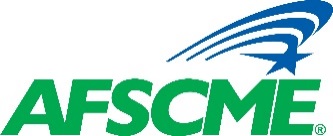 Do you think you’re going to enroll in an IDR plan (please circle one)?	Yes	No 	Do you think you’ll qualify for Public Service Loan Forgiveness (please circle one)?   Yes	    NoWho is your student loan servicer (i.e. Navient/Sallie Mae/etc.)? _____________________________________________________________________________Would you recommend this workshop to others (please circle one)?        Yes     	NoName: ______________________________ Affiliate/Local: ________________ State: _____Phone Number: ________________________ Email__________________________________	Do you have any additional comments?_________________________________________________________________________________________________________________________ ________________________________________________________________________________________________Do you think you’re going to enroll in an IDR plan (please circle one)?	Yes	No 	Do you think you’ll qualify for Public Service Loan Forgiveness (please circle one)?   Yes	    NoWho is your student loan servicer (i.e. Navient/Sallie Mae/etc.)? _____________________________________________________________________________Would you recommend this workshop to others (please circle one)?        Yes     	NoName: ______________________________ Affiliate/Local: ________________ State: _____Phone Number: ________________________ Email__________________________________	Do you have any additional comments?_________________________________________________________________________________________________________________________